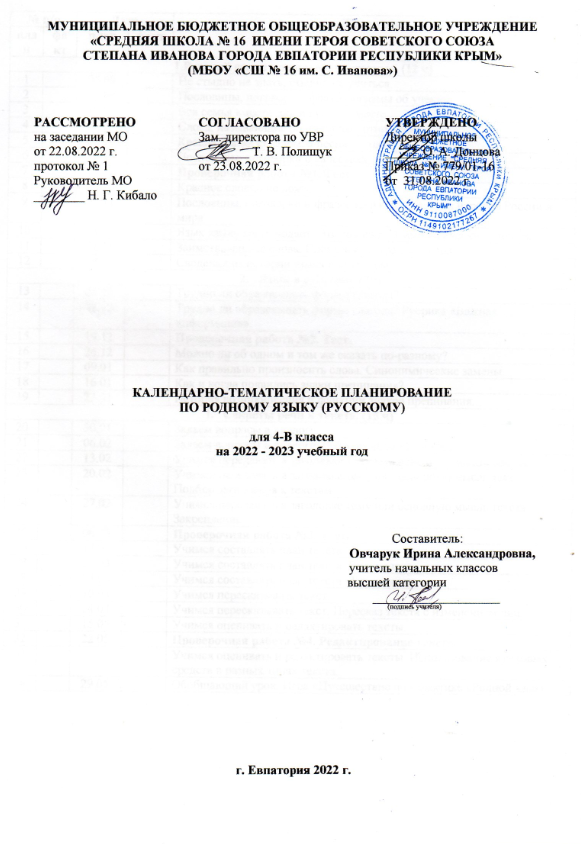 № п/п№ п/пДатаДатаТема урокапланфактпланфактТема урока1.Русский язык: прошлое и настоящее. (12 ч)1.Русский язык: прошлое и настоящее. (12 ч)1.Русский язык: прошлое и настоящее. (12 ч)1.Русский язык: прошлое и настоящее. (12 ч)1.Русский язык: прошлое и настоящее. (12 ч)105.09Не стыдно не знать, стыдно не учиться.212.09Пословицы, поговорки, фразеологизмы об учении.319.09Вся семья вместе, так и душа на месте.426.09Слова, называющие родственные отношения.503.10Красна сказка складом, а песня – ладом.610.10Пословицы, поговорки о качествах, чувствах людей.717.10Проверочная работа №1. Тест.  824.10Красное словцо не ложь.907.11Пословицы, поговорки и фразеологизмы из языков народов России и мира.1014.11Язык языку весть подает. Этимология. Этимологический словарь.1121.11Заимствованные слова. Словарь иностранных слов.1228.11Сведения из истории языка и культуры.Язык в действии.(7ч)Язык в действии.(7ч)Язык в действии.(7ч)Язык в действии.(7ч)Язык в действии.(7ч)1305.12Трудно ли образовывать формы глагола?1412.12Трудно ли образовывать формы глагола? Рубрика «Важная информация».1519.12Проверочная работа №2. Тест.  1626.12Можно ли об одном и том же сказать по-разному?1709.01Как правильно произносить слова. Синонимические замены.1816.01Как и когда появились знаки препинания?1923.01История возникновения и функции знаков препинания.Секреты речи и текста. (15 ч)Секреты речи и текста. (15 ч)Секреты речи и текста. (15 ч)Секреты речи и текста. (15 ч)Секреты речи и текста. (15 ч)2030.01Задаем вопросы в диалоге.2106.02Задаем вопросы в диалоге. Рубрика «Важная информация».2213.02Учимся передавать в заголовке тему или основную мысль текста.2320.02Учимся передавать в заголовке тему или основную мысль текста. Подбор заголовков к текстам.2427.02Учимся передавать в заголовке тему или основную мысль текста. Закрепление.2506.03Проверочная работа №3. Тест.  2613.03Учимся составлять план текста.2727.03Учимся составлять план текста. Виды плана.2803.04Учимся составлять план текста. Закрепление.2910.04Учимся пересказывать текст.3024.04Учимся пересказывать текст. Пересказ текста с изменением лица.3115.05Учимся оценивать и редактировать тексты.3222.05Проверочная работа №4. Редактирование текста.33Учимся оценивать и редактировать тексты. Использование языковых средств в разных типах текста.3429.05Обобщающий урок. Игра «Путешествие по галактике «Родной язык»».